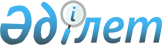 О внесении изменения в приказ исполняющего обязанности Министра сельского хозяйства Республики Казахстан от 27 февраля 2015 года № 4-3/177 "Об утверждении Правил субсидирования повышения урожайности и качества продукции растениеводства, стоимости горюче-смазочных материалов и других товарно-материальных ценностей, необходимых для проведения весенне-полевых и уборочных работ, путем субсидирования производства приоритетных культур и стоимости затрат на возделывание сельскохозяйственных культур в защищенном грунте"
					
			Утративший силу
			
			
		
					Приказ Заместителя Премьер-Министра Республики Казахстан - Министра сельского хозяйства Республики Казахстан от 27 января 2017 года № 29. Зарегистрирован в Министерстве юстиции Республики Казахстан 8 февраля 2017 года № 14780. Утратил силу приказом Министра сельского хозяйства Республики Казахстан от 25 мая 2020 года № 181
      Сноска. Утратил силу приказом Министра сельского хозяйства РК от 25.05.2020 № 181 (вводится в действие по истечении десяти календарных дней после дня его первого официального опубликования).
      ПРИКАЗЫВАЮ:
      1. Внести в приказ исполняющего обязанности Министра сельского хозяйства Республики Казахстан от 27 февраля 2015 года № 4-3/177 "Об утверждении Правил субсидирования повышения урожайности и качества продукции растениеводства, стоимости горюче-смазочных материалов и других товарно-материальных ценностей, необходимых для проведения весенне-полевых и уборочных работ, путем субсидирования производства приоритетных культур и стоимости затрат на возделывание сельскохозяйственных культур в защищенном грунте" (зарегистрированный в Реестре государственной регистрации нормативных правовых актов за № 11094, опубликованный 8 июня 2015 года в информационно-правовой системе "Әділет") следующее изменение:
      Правила субсидирования повышения урожайности и качества продукции растениеводства, стоимости горюче-смазочных материалов и других товарно-материальных ценностей, необходимых для проведения весенне-полевых и уборочных работ, путем субсидирования производства приоритетных культур и стоимости затрат на возделывание сельскохозяйственных культур в защищенном грунте, утвержденные указанным приказом, изложить в новой редакции согласно приложению к настоящему приказу. 
      2. Департаменту производства и переработки растениеводческой продукции Министерства сельского хозяйства Республики Казахстан в установленном законодательством порядке обеспечить:
      1) государственную регистрацию настоящего приказа в Министерстве юстиции Республики Казахстан;
      2) в течение десяти календарных дней со дня получения зарегистрированного настоящего приказа направление в одном экземпляре его копии в печатном и электронном виде на казахском и русском языках в Республиканское государственное предприятие на праве хозяйственного ведения "Республиканский центр правовой информации" для официального опубликования и включения в Эталонный контрольный банк нормативных правовых актов Республики Казахстан;
      3) в течение десяти календарных дней после государственной регистрации настоящего приказа направление его копии на официальное опубликование в периодические печатные издания;
      4) размещение настоящего приказа на интернет-ресурсе Министерства сельского хозяйства Республики Казахстан.
      3. Настоящий приказ вводится в действие после дня его первого официального опубликования.
      "СОГЛАСОВАН"
Министр финансов
Республики Казахстан
_____________ Б. Султанов
30 января 2017 года
      "СОГЛАСОВАН"
Министр национальной экономики
Республики Казахстан
_______________ Т. Сулейменов
31 января 2017 года Правила субсидирования повышения урожайности и качества продукции растениеводства, стоимости горюче-смазочных материалов и других товарно-материальных ценностей, необходимых для проведения весенне-полевых и уборочных работ, путем субсидирования производства приоритетных культур и стоимости затрат на возделывание сельскохозяйственных культур в защищенном грунте Глава 1. Общие положения
      1. Настоящие Правила субсидирования повышения урожайности и качества продукции растениеводства, стоимости горюче-смазочных материалов и других товарно-материальных ценностей, необходимых для проведения весенне-полевых и уборочных работ, путем субсидирования производства приоритетных культур и стоимости затрат на возделывание сельскохозяйственных культур в защищенном грунте (далее – Правила) определяют порядок субсидирования повышения урожайности и качества продукции растениеводства, стоимости горюче-смазочных материалов и других товарно-материальных ценностей, необходимых для проведения весенне-полевых и уборочных работ, путем субсидирования производства приоритетных культур и стоимости затрат на возделывание сельскохозяйственных культур в защищенном грунте за счет и в пределах средств, предусмотренных в местном бюджете на соответствующий финансовый год.
      2. Объемы субсидий по районам устанавливаются постановлением местного исполнительного органа области, а по городу республиканского значения, столицы – постановлением местного исполнительного органа города республиканского значения, столицы.
      3. Перечень приоритетных сельскохозяйственных культур и нормы субсидий на повышение урожайности и качества продукции растениеводства, удешевление стоимости горюче-смазочных материалов и других товарно-материальных ценностей, необходимых для проведения весенне-полевых и уборочных работ, путем субсидирования производства приоритетных культур и стоимости затрат на возделывание сельскохозяйственных культур в защищенном грунте (далее – нормы субсидий) составляются в двух экземплярах и предоставляются сопроводительным письмом за подписью акима области, города республиканского значения, столицы, в случае его отсутствия лицом, исполняющим его обязанности, на рассмотрение в Министерство сельского хозяйства Республики Казахстан (далее – Министерство) не позднее 1 декабря соответствующего года.
      При предоставлении на согласование Министерству перечня приоритетных сельскохозяйственных культур и норм субсидий прилагаются документы, обосновывающие установленную норму субсидий (расчеты затрат по каждой субсидируемой культуре, согласованные с научными организациями аграрного профиля, имеющими аккредитацию в сфере научной и научно-технической деятельности и являющимися резидентами Республики Казахстан). 
      Министерство в течение десяти рабочих дней соответствующим сопроводительным письмом возвращает один экземпляр перечня приоритетных сельскохозяйственных культур и (или) норм субсидий – в случае положительного решения или направляет на доработку оба экземпляра перечня приоритетных сельскохозяйственных культур и норм субсидий – в случае отрицательного решения. Срок доработки местным исполнительным органом области, города республиканского значения и столицы составляет пять рабочих дней.
      Перечень приоритетных сельскохозяйственных культур и нормы субсидий утверждаются постановлением местного исполнительного органа области, города республиканского значения и столицы не позднее 30 декабря соответствующего года и размещается на интернет-ресурсе соответствующего местного исполнительного органа.
      Внесение изменений и (или) дополнений в перечень приоритетных сельскохозяйственных культур и нормы субсидий осуществляется в порядке, предусмотренном частями первой – четвертой настоящего пункта.
      После размещения постановления на интернет-ресурсе Министерство в течение двух рабочих дней сверяет перечень приоритетных сельскохозяйственных культур и нормы субсидий на предмет соответствия их ранее согласованному перечню и нормам субсидий. Глава 2. Получатели субсидий
      4. Субсидии выделяются сельскохозяйственным товаропроизводителям (далее – сельхозтоваропроизводитель) и (или) сельскохозяйственным кооперативам (далее – сельхозкооператив) ежегодно в соответствии с порядком, установленным настоящими Правилами, на частичное возмещение затрат производства приоритетных культур и сельскохозяйственных культур в защищенном грунте. Глава 3. Условия получения субсидий
      5. Субсидии выплачиваются по приоритетным сельскохозяйственным культурам на 1 тонну и (или) на 1 гектар по нормам субсидий, установленным постановлением местного исполнительного органа области, города республиканского значения, столицы по согласованию с Министерством.
      6. Выплата субсидий осуществляется при соблюдении следующих условий:
      1) по масличным культурам – 100 % на 1 тонну маслосемян, сданных на переработку перерабатывающему предприятию.
      Нормы субсидий по каждому виду масличных культур устанавливаются дифференцированно в зависимости от их приоритетности в регионах;
      2) по рису, кукурузе на силос, подсолнечнику на силос, однолетним травам (за исключением зерновых колосовых культур) – 100 % по итогам посевной кампании на 1 гектар.
      Сельхозтоваропроизводителям, занятым выращиванием риса и имеющим посевные площади риса – менее 200 гектаров, в случае, если они не являются членами сельхозкооператива, субсидии выплачиваются в размере 50 % от нормы субсидий;
      3) по многолетним травам первого года жизни, посеянным на пашне и (или) для целей залужения и (или) коренного улучшения сенокосных и (или) пастбищных угодий – 100 % по итогам посевной кампании на 1 гектар весны текущего года или осени предыдущего года; 
      4) по сахарной свекле (фабричной) – 100 % на 1 тонну сахарной свеклы, сданной на переработку на сахарный завод;
      5) по хлопчатнику:
      50 % – по итогам посевной кампании на 1 гектар;
      50% – на 1 тонну хлопка-сырца, сданного на переработку на хлопкоперерабатывающий завод.
      Сельхозтоваропроизводителям, занятым выращиванием хлопчатника и имеющим посевные площади хлопчатника менее 50 гектаров, в случае, если они не являются членами сельхозкооператива, субсидии выплачиваются в размере 50 % от нормы субсидий;
      6) по овощным культурам, возделываемым в условиях защищенного грунта – дифференцированно в зависимости от типа и подтипа теплиц и в соответствии со схемой субсидирования производства овощных культур в защищенном грунте, согласно приложению 1 к настоящим Правилам, по предусмотренной на один гектар годовой норме субсидий.
      При этом в целом субсидируется не более двух культурооборотов овощных культур в защищенном грунте: первый – с 1 января по 15 июня и второй – с 1 сентября по 30 ноября текущего года (зимне-весенний и осенне-зимний периоды). Допускается отклонение от установленных дат начала и завершения культурооборота на 15 календарных дней.
      Теплицы по типам подразделяются на промышленные тепличные комплексы и фермерские теплицы.
      Промышленные тепличные комплексы – комплексы сооружений защищенного грунта, с общей инвентарной площадью не менее 5 000 м2, функционирующие круглогодично с использованием средств механизации, выполненные в виде помещений со светопрозрачными боковыми ограждениями и кровлей и включающие системы: обогрева (центрального или газового или автономного), климатического контроля (в том числе систему автоматического доувлажнения воздуха), досветки (при наличии), зашторивания, капельного орошения. 
      При этом промышленные тепличные комплексы подразделяются на подтипы с системой досветки и без системы досветки.
      Фермерские теплицы – сооружения защищенного грунта, выполненные в виде помещений со светопрозрачными боковыми ограждениями и кровлей, с системой отопления (при наличии) и капельного орошения, предназначенные для круглогодичного или сезонного выращивания овощных культур, а также их рассады для высадки в открытый грунт и не соответствующие по техническим параметрам, оснащенности оборудованием и техническими средствами, предусмотренными для промышленного тепличного комплекса.
      При этом фермерские теплицы подразделяются на подтипы с системой отопления или без системы отопления.
      7. Субсидии выплачиваются на площади посеянных приоритетных сельскохозяйственных культур, возделываемых на пашне, и (или) на площади многолетних трав, посеянных для целей залужения и (или) коренного улучшения сенокосных и (или) пастбищных угодий.
      Заявки на получение субсидий на частичное возмещение затрат производства приоритетных культур и сельскохозяйственных культур в защищенном грунте по форме, согласно приложению 2 к настоящим Правилам (далее – заявка) для включения в список сельхозтоваропроизводителей и (или) сельхозкооперативов города республиканского значения, столицы, района (города областного значения) на получение субсидий на частичное возмещение затрат производства приоритетных культур и сельскохозяйственных культур в защищенном грунте по форме, согласно приложению 3 к настоящим Правилам (далее – список на получение субсидий) принимаются отделом сельского хозяйства города республиканского значения, столицы, района, города областного значения (далее – отдел) с 1 февраля соответствующего года. При этом дата окончания приема заявок должна быть не ранее 1 декабря соответствующего года.
      8. Сельхозтоваропроизводители и (или) сельхозкооперативы в сроки, указанные в пункте 7 настоящих Правил, представляют заявку и справку банка второго уровня либо Национального оператора почты о наличии банковского счета (далее – справка) с указанием его номера в одном экземпляре. При этом заявка и справка предоставляются:
      в бумажном виде в отдел либо в некоммерческое акционерное общество "Государственная корпорация "Правительство для граждан";
      либо в электронном виде посредством веб-портала "электронного правительства".
      9. Для получения субсидий на 1 тонну продукции сельхозтоваропроизводители и (или) сельхозкооперативы указывают дополнительно в заявке сведения касательно наличия:
      договоров с перерабатывающим предприятием о сдаче сельскохозяйственной продукции;
      платежных документов, подтверждающих понесенные затраты (на момент подачи заявки) перерабатывающего предприятия.
      10. Сельхозтоваропроизводители и (или) сельхозкооперативы, занятые производством овощей в защищенном грунте, для включения в список на получение субсидий, дополнительно указывают в заявке сведения касательно наличия технического паспорта уполномоченного органа по государственной регистрации недвижимости о наличии и размере рабочей площади теплицы (сооружения защищенного грунта). Глава 4. Порядок расчета субсидий
      11. Субсидии рассчитываются из заявленных сельхозтоваропроизводителем и (или) сельхозкооперативом объемов площадей приоритетных сельскохозяйственных культур или сданной на переработку продукции, подлежащих субсидированию, и норм субсидий, утвержденных постановлением местного исполнительного органа области и города республиканского значения, столицы по следующим формулам:
      1) по масличным культурам, сахарной свекле и хлопчатнику:
      С = З х Нc, где
      С – сумма причитающихся субсидий, тенге;
      З – заявленная площадь сева или заявленный объем сданной на переработку продукции, гектар или тонна;
      Нc – норма субсидий, тенге;
      2) по рису, кукурузе на силос, подсолнечнику на силос, однолетним травам (за исключением зерновых колосовых культур), многолетним травам первого года жизни, посеянным на пашне и (или) для целей залужения и (или) коренного улучшения сенокосных и (или) пастбищных угодий:
      С = З х Нc, где
      С – сумма причитающихся субсидий, тенге;
      З – заявленная площадь сева, гектар;
      Нc – норма субсидий, тенге;
      3) по овощным культурам, возделываемым в условиях защищенного грунта:
      С = З х (Нc х Д/100), где
      С – сумма причитающихся субсидий, тенге;
      З – заявленная площадь сева, гектар;
      Нc – норма субсидий, тенге;
      Д – доля выплаты субсидии от нормы субсидии в зависимости от года ввода в эксплуатацию теплицы. Глава 5. Порядок выплаты субсидий
      12. Отдел в течение трех рабочих дней после получения заявок и документов, указанных в пунктах 8-10 настоящих Правил (далее – документы), проверяет их на полноту. В случае представления сельхозтоваропроизводителем и (или) сельхозкооперативом неполного пакета документов, заявка и документы возвращаются сельхозтоваропроизводителю и (или) сельхозкооперативу в течение пяти рабочих дней на доработку.
      13. Отдел на основании представленных сельхозтоваропроизводителем и (или) сельхозкооперативом документов в течение пяти рабочих дней составляет список на получение субсидий, распределяет доведенные городу республиканского значения, столице, району (городу областного значения) объемы субсидирования по приоритетным сельскохозяйственным культурам и направляет список на получение субсидий, справку банка второго уровня, национального оператора почты о наличии банковского счета с указанием его номера в одном экземпляре для представления в органы казначейства в управление сельского хозяйства области (города республиканского значения, столицы) (далее – управление).
      В случае отказа от включения сельхозтоваропроизводителя и (или) сельхозкооператива в список на получение субсидий, в течение двух рабочих дней отделом выдается сельхозтоваропроизводителю и (или) сельхозкооперативу соответствующая справка с указанием причины отказа.
      Решение об отказе от включения сельхозтоваропроизводителя и (или) сельхозкооператива в список на получение субсидий принимается по основаниям, установленным пунктом 2 статьи 19-1 Закона Республики Казахстан от 15 апреля 2013 года "О государственных услугах".
      14. Управление проверяет соответствие представленных документов требованиям, установленным настоящими Правилами, и в течение трех рабочих дней формирует ведомость на выплату бюджетных субсидий сельхозтоваропроизводителям и (или) сельхозкооперативам по форме, согласно приложению 4 к настоящим Правилам, и счета к оплате.
      При проведении платежа управление представляет в территориальное подразделение казначейства реестр счетов к оплате с приложением счетов к оплате в двух экземплярах в случае предоставления на бумажном носителе, а при проведении счетов к оплате по информационной системе "Казначейство-клиент" реестры счетов к оплате не представляются.
      Перечисление причитающихся субсидий на банковские счета сельхозтоваропроизводителей и (или) сельхозкооперативов осуществляется управлением:
      1) по масличным культурам, сахарной свекле, хлопчатнику и овощным культурам, возделываемым в условиях защищенного грунта – до 25 декабря соответствующего года;
      2) по рису, кукурузе на силос, подсолнечнику на силос, однолетним травам (за исключением зерновых колосовых культур), многолетним травам первого года жизни, посеянным на пашне и (или) для целей залужения и (или) коренного улучшения сенокосных и (или) пастбищных угодий – до 15 июля соответствующего года. Глава 6. Отчетность по субсидированию
      15. Управление в срок до 25 декабря соответствующего года представляет в Министерство сводную информацию об использовании субсидий.
      Сводная информация по освоению бюджетных средств, выделенных на субсидирование приоритетных сельскохозяйственных культур по форме, согласно приложению 5 к настоящим Правилам, размещается на интернет-ресурсах местных исполнительных органов областей (города республиканского значения, столицы) один раз в год, не позднее 31 декабря соответствующего года. Схема субсидирования производства овощных культур в защищенном грунте
      (в процентах)
      Отдел сельского хозяйства
             ____________ района (города областного значения, 
                   города республиканского значения, столицы  Заявка
на получение субсидий на частичное возмещение затрат производства приоритетных культур
                   и сельскохозяйственных культур в защищенном грунте
      ________________________________________________________________________________
             (сельскохозяйственный товаропроизводитель или сельскохозяйственный кооператив)
действующий на основании: _______________________________________________________
________________________________________________________________________________
                               (учредительный документ)
в лице первого руководителя ______________________________________________________
________________________________________________________________________________
                   (фамилия, имя, отчество (при наличии), должность)
      настоящим просит о выделении субсидии для выращивания следующих видов
сельскохозяйственных культур на площади:
______________ гектар _______________ ______________ гектар _______________________
(площадь)                   (культура)             (площадь)                   (культура)
______________ гектар _______________ ______________ гектар _______________________
(площадь)                   (культура)             (площадь)                   (культура)
______________ гектар _______________ ______________ гектар _______________________
(площадь)                   (культура)             (площадь)                   (культура)
      Примечание:
      * истребование оригиналов и копий указанных документов у заявителя запрещается;
      ** свидетельство о государственной (учетной) регистрации (перерегистрации) юридического лица (филиала, представительства), выданное до введения в действие Закона Республики Казахстан от 24 декабря 2012 года "О внесении изменений и дополнений в некоторые законодательные акты Республики Казахстан по вопросам государственной регистрации юридических лиц и учетной регистрации филиалов и представительств", является действительным до прекращения деятельности юридического лица.
      Подтверждаю достоверность представленной информации и осведомлен об ответственности за предоставление недостоверных сведений в соответствии с законодательством Республики Казахстан.
      Руководитель ___________ __________________________________________
             (подпись)             (фамилия, имя, отчество (при наличии)
Место печати (при наличии)
"___" ____________ 20__ года
Заявка принята к рассмотрению "___" ________ 20__ года
___________ _______________________________________________________
(подпись)             (фамилия, имя, отчество (при наличии))
                   ответственного лица, принявшего заявку                                 Список
       сельскохозяйственных товаропроизводителей и сельскохозяйственных
       кооперативов _____________ города республиканского значения, столицы,
       района, города областного значения на получение субсидий на частичное
             возмещение затрат производства приоритетных культур и
             сельскохозяйственных культур в защищенном грунте
      Руководитель отдела ________________ района ___________________________
                                                  (подпись, фамилия,
                                           имя, отчество (при наличии))
Место печати (при наличии)
                                                                   "Утверждаю" 
                                                 Руководитель управления 
                                           ______________________________________ 
                                           (фамилия, имя, отчество (при наличии),
                                                       подпись, печать) 
                                                 "___" __________ 20__ года  Ведомость на выплату бюджетных субсидий сельскохозяйственным товаропроизводителям и (или) сельскохозяйственным кооперативам 
      Руководитель отдела финансов управления _____________________________
                                            (фамилия, имя, отчество 
                                           (при наличии), подпись)
Руководитель отдела _________________________________________________
                         (фамилия, имя, отчество (при наличии), подпись)
                                                             "Утверждаю" 
                                                       Руководитель управления
                                                       ______________________________________
                                                       (фамилия, имя, отчество (при наличии),
                                                       подпись, печать)
                                                       "___" __________ 20__ года Сводная информация по освоению бюджетных средств, выделенных на
             субсидирование приоритетных сельскохозяйственных культур
                   по _____________________ области в _____ году Количество хозяйствующих субъектов, получивших субсидии
					© 2012. РГП на ПХВ «Институт законодательства и правовой информации Республики Казахстан» Министерства юстиции Республики Казахстан
				
      Заместитель Премьер-Министра
Республики Казахстан –
Министр сельского хозяйства
Республики Казахстан

А. Мырзахметов
Приложение 
к приказу Заместителя Премьер-
Министра Республики Казахстан –
Министра сельского хозяйства
Республики Казахстан
от 27 января 2017 года № 29Утверждены
приказом исполняющего
обязанности Министра
сельского хозяйства
Республики Казахстан
от 27 февраля 2015 года № 4-3/177Приложение 1
к Правилам субсидирования
повышения урожайности и
качества продукции
растениеводства, стоимости
горюче-смазочных материалов и
других товарно-материальных
ценностей, необходимых для
проведения весенне-полевых и
уборочных работ, путем
субсидирования производства
приоритетных культур и
стоимости затрат на
возделывание
сельскохозяйственных культур в
защищенном грунте
Год ввода в эксплуатацию теплицы, подлежащей субсидированию
Дифференцированная доля выплаты субсидий от установленных норм, по годам
Дифференцированная доля выплаты субсидий от установленных норм, по годам
Дифференцированная доля выплаты субсидий от установленных норм, по годам
Дифференцированная доля выплаты субсидий от установленных норм, по годам
Дифференцированная доля выплаты субсидий от установленных норм, по годам
Год ввода в эксплуатацию теплицы, подлежащей субсидированию
2017
2018
2019
2020
2021
2012
20
2013
40
20
2014
60
40
20
2015
80
60
40
20
2016
100
80
60
40
20
2017
100
100
80
60
40
2018
100
100
80
60
2019
100
100
80
2020
100
100
2021
100Приложение 2
к Правилам субсидирования
повышения урожайности и
качества продукции
 растениеводства, стоимости
горюче-смазочных материалов и
других товарно-материальных
ценностей, необходимых для
проведения весенне-полевых и
уборочных работ, путем
субсидирования производства
приоритетных культур и
стоимости затрат на
возделывание
сельскохозяйственных культур в
защищенном грунтеФорма
№
п/п
Источник данных*
Необходимые сведения
Данные
1
2
3
4
1.
Свидетельство** или справка о государственной регистрации (перерегистрации) – для юридического лица 
регистрационный номер
1.
Свидетельство** или справка о государственной регистрации (перерегистрации) – для юридического лица 
дата регистрации
1.
Свидетельство** или справка о государственной регистрации (перерегистрации) – для юридического лица 
наименование
1.
Свидетельство** или справка о государственной регистрации (перерегистрации) – для юридического лица 
местонахождение
1.
Свидетельство** или справка о государственной регистрации (перерегистрации) – для юридического лица 
дата государственной регистрации
1.
Свидетельство** или справка о государственной регистрации (перерегистрации) – для юридического лица 
кем выдано
2.
Документ, удостоверяющий личность, – для физического лица
номер, документа удостоверяющий личность
2.
Документ, удостоверяющий личность, – для физического лица
ИИН
2.
Документ, удостоверяющий личность, – для физического лица
кем выдано
2.
Документ, удостоверяющий личность, – для физического лица
дата выдачи
2.
Свидетельство о государственной регистрации индивидуального предпринимателя – для физического лица
местонахождение
2.
Свидетельство о государственной регистрации индивидуального предпринимателя – для физического лица
дата регистрации
2.
Свидетельство о государственной регистрации индивидуального предпринимателя – для физического лица
кем выдано
3.
Идентификационный и (или) правоустанавливающий документ на земельный участок
номер акта
3.
Идентификационный и (или) правоустанавливающий документ на земельный участок
кадастровый номер
3.
Идентификационный и (или) правоустанавливающий документ на земельный участок
площадь всего, гектар
3.
Идентификационный и (или) правоустанавливающий документ на земельный участок
в том числе пашни
3.
Идентификационный и (или) правоустанавливающий документ на земельный участок
целевое назначение
3.
Идентификационный и (или) правоустанавливающий документ на земельный участок
номер и дата выдачи идентификационного документа, кем выдан
3.
Идентификационный и (или) правоустанавливающий документ на земельный участок
наименование землепользователя
4.
Договор с перерабатывающим предприятием о сдаче сельскохозяйственной продукции
номер
4.
Договор с перерабатывающим предприятием о сдаче сельскохозяйственной продукции
акт сверки
4.
Договор с перерабатывающим предприятием о сдаче сельскохозяйственной продукции
объем продукции в тоннах
5.
Платежные документы, подтверждающие понесенные затраты (на момент подачи заявки) перерабатывающего предприятия
номер и дата выдачи
5.
Платежные документы, подтверждающие понесенные затраты (на момент подачи заявки) перерабатывающего предприятия
наименование перерабатывающего предприятия
5.
Платежные документы, подтверждающие понесенные затраты (на момент подачи заявки) перерабатывающего предприятия
адрес местонахождения перерабатывающего предприятием
6.
Технический паспорт уполномоченного органа по государственной регистрации недвижимости о наличии и рабочей площади теплицы (для сельскохозяйственных товаропроизводителей или сельскохозяйственных кооперативов, занятых производством овощей в защищенном грунте)
адрес
6.
Технический паспорт уполномоченного органа по государственной регистрации недвижимости о наличии и рабочей площади теплицы (для сельскохозяйственных товаропроизводителей или сельскохозяйственных кооперативов, занятых производством овощей в защищенном грунте)
кадастровый номер
6.
Технический паспорт уполномоченного органа по государственной регистрации недвижимости о наличии и рабочей площади теплицы (для сельскохозяйственных товаропроизводителей или сельскохозяйственных кооперативов, занятых производством овощей в защищенном грунте)
инвентарный номер
6.
Технический паспорт уполномоченного органа по государственной регистрации недвижимости о наличии и рабочей площади теплицы (для сельскохозяйственных товаропроизводителей или сельскохозяйственных кооперативов, занятых производством овощей в защищенном грунте)
целевое назначение
6.
Технический паспорт уполномоченного органа по государственной регистрации недвижимости о наличии и рабочей площади теплицы (для сельскохозяйственных товаропроизводителей или сельскохозяйственных кооперативов, занятых производством овощей в защищенном грунте)
категория фонда
7.
Справка сельскохозяйственного кооператива (при наличии)
номер и дата выдачи
7.
Справка сельскохозяйственного кооператива (при наличии)
наименование кооперативаПриложение 3
к Правилам субсидирования
повышения
урожайности и качества
продукции
растениеводства, стоимости
горюче-смазочных материалов и
других товарно-материальных
ценностей, необходимых для
проведения весенне-полевых и
уборочных работ, путем
субсидирования производства
приоритетных культур и
стоимости затрат на
возделывание
сельскохозяйственных культур в
защищенном грунтеФорма
№
Наименование сельскохозяйственного товаропроизводителя или сельскохозяйственного кооператива 
ИИН/БИН сельскохозяйственного товаропроизводителя или сельскохозяйственного кооператива
Наименование приоритетных сельскохозяйственных культур
Посевная площадь, гектар (объем произведенной продукции, в тоннах)
Норма субсидий на 1 гектар (1 тонну) тенге
Объем бюджетных субсидий, подлежащий выплате, тенге (графа 4 х графа 5)
1
2
3
4
5
6
7Приложение 4
к Правилам субсидирования
повышения
урожайности и качества
продукции
 растениеводства, стоимости
горюче-смазочных материалов и
других товарно-материальных
ценностей, необходимых для
проведения весенне-полевых и
уборочных работ, путем
субсидирования производства
приоритетных культур и
стоимости затрат на
возделывание
сельскохозяйственных культур в
защищенном грунтеФорма
№
п/п
Наименование сельскохозяйственного товаропроизводителя или сельскохозяйственного кооператива 
ИИН/БИН сельскохозяйственного товаропроизводителя или сельскохозяйственного кооператива
Наименование приоритетных сельскохозяйственных культур
Посевная площадь, гектар (объем произведенной продукции, в тоннах)
Норма субсидий на 1 гектар (1 тонну) тенге
Объем бюджетных субсидий, подлежащий выплате, тенге (графа 4 х графа 5)
1
2
3
4
5
6
7Приложение 5
к Правилам субсидирования
повышения
урожайности и качества
продукции
 растениеводства, стоимости
горюче-смазочных материалов и
других товарно-материальных
ценностей, необходимых для
проведения весенне-полевых и
уборочных работ, путем
субсидирования производства
приоритетных культур и
стоимости затрат на
возделывание
сельскохозяйственных культур в
защищенном грунтеФорма
№

Сельскохозяйственные культуры
Посевная площадь, гектар
Объем закупленной или сданной на переработку продукции, в тоннах 
Норма субсидий на 1 гектар, тенге
Норма субсидий на 1 тонну, тенге
Объем 

выделенных субсидий, тысяч тенге
Освоено, тысяч 

тенге
1
2
3
4
5
6
7
8
Итого
Акционерные общества
Хозяйственные товарищества 
Крестьянские хозяйства
Производственные кооперативы
Другие хозяйствующие субъекты
Количество единиц